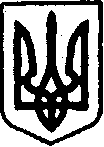 УКРАЇНАКЕГИЧІВСЬКА СЕЛИЩНА РАДАсмт КегичівкаКомісія з питань нагородження при Виконавчому комітеті Кегичівської селищної ради Протокол №912 вересня 2023  року	смт Кегичівка          Початок о 10.00 годиніЗал засідань селищної радиПРИСУТНІ:Олена ТОПОВА, начальник відділу організаційної та інформаційної роботи селищної ради, секретар Комісії, Леся АБРАМОВА, начальник загального відділу селищної ради, член Комісії, Оксана ТИМЧЕНКО, начальник відділу управління персоналом селищної ради, член Комісії, Надія ПІДОСИНСЬКА, начальник відділу бухгалтерського обліку та звітності - головний бухгалтер селищної ради, член Комісії, Ганна КОНОШКО, начальник  відділу культури селищної ради, член Комісії.ВІДСУТНІ:Віталій БУДНИК, секретар селищної ради, голова Комісії (відпустка),  Віра ЗІМА, керуюча справами (секретар) виконавчого комітету селищної ради, заступник голови Комісії (відпустка).ВИСТУПИЛА:Олена ТОПОВА, начальник відділу організаційної та інформаційної роботи селищної ради, секретар Комісії та повідомила присутнім, що в зв’язку         з тим що голова та заступник Комісії знаходяться у відпустці, необхідно обрати головуючого на засіданні Комісії.Оксана ТИМЧЕНКО, начальник відділу управління персоналом селищної ради , член Комісії, яка запропонувала обрати головуючою Лесю АБРАМОВУ, начальника загального відділу селищної ради, члена Комісії.ВИРІШИЛИ:Обрати головуючою на засіданні Комісії Лесю АБРАМОВУ, начальника загального відділу селищної ради. (одноголосно)ПОРЯДОК ДЕННИЙ:1. Про розгляд подання начальника 7-го державного пожежно-рятувального загону Головного управління Державної служби з надзвичайних ситуацій України у Харківській області щодо нагородження співробітників  20-ї державної пожежно-рятувальної частини 7-го державного пожежно-рятувального загону Головного управління  Державної служби з надзвичайних ситуацій України у Харківській області з нагоди професійного свята Дня рятівника.2. Про розгляд Подання першого заступника Кегичівського селищного голови щодо нагородження Грамотами Кегичівського селищного голови громадських активістів Кегичівської громади.Слухали (з першого питання): Лесю АБРАМОВУ, головуючу                        на засіданні Комісії, яка повідомила присутнім про те, що на адресу Кегичівської селищної ради надійшло подання від начальника 7-го державного пожежно-рятувального загону Головного управління Державної служби                          з надзвичайних ситуацій України у Харківській області щодо нагородження                   співробітників  20-ї державної пожежно-рятувальної частини 7-го державного пожежно-рятувального загону Головного управління Державної служби                      з надзвичайних ситуацій України у Харківській області Грамотою  Кегичівського селищного голови (список додається), за добросовісне виконання службових обов’язків, високий професіоналізм, активну життєву позицію, відданість своїй справі та з нагоди професійного свята Дня рятувальника та зачитала текст листа.ВИРІШИЛИ:Погодити кандидатури запропоновані заступником селищного голови                з питань житлово-комунального господарства та рекомендувати Кегичівському селищному голові нагородити дані кандидатури Грамотами Кегичівського селищного голови (одноголосно).Слухали (з другого питання): Лесю АБРАМОВУ, головуючу на засіданні Комісії, яка повідомила присутнім про те, що на адресу Кегичівської селищної ради надійшло подання від першого заступника Кегичівського селищного голови щодо нагородження, за самовідданість, патріотизм, активну громадянську позицію та волонтерську діяльність Грамотами Кегичівського селищного голови громадських активістів Кегичівської громади.ВИРІШИЛИ:Погодити кандидатури запропоновані першим заступником Кегичівського селищного голови та рекомендувати Кегичівському селищному голові нагородити дані кандидатури Грамотами Кегичівського селищного голови (одноголосно).Головуюча на Комісії 						        Леся АБРАМОВАСекретар Комісії 							Олена ТОПОВА